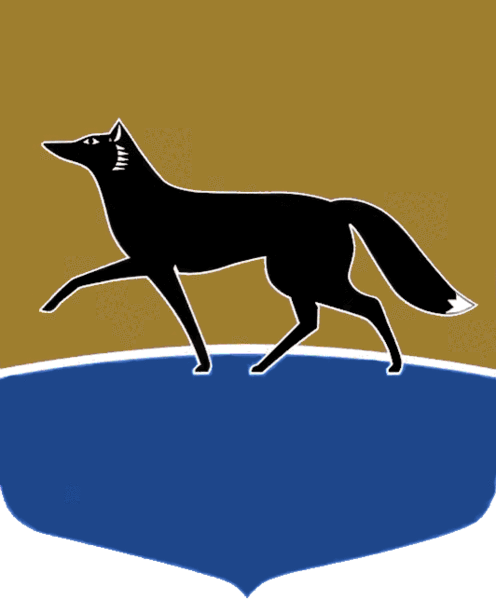 Принято на заседании Думы 23 декабря 2022 года№ 244-VII ДГО внесении изменений в решение Думы города от 28.03.2008 
№ 358-IV ДГ «О Положении 
о бюджетном процессе в городском округе Сургут Ханты-Мансийского автономного округа – Югры»В целях регулирования бюджетного процесса, в соответствии 
с Бюджетным кодексом Российской Федерации Дума города РЕШИЛА:1.  Внести в решение Думы города от 28.03.2008 № 358-IV  ДГ 
«О Положении о бюджетном процессе в городском округе Сургут Ханты-Мансийского автономного округа – Югры» (в редакции от 06.12.2021 
№ 37-VII ДГ) следующие изменения:1)  статью 11 приложения к решению дополнить частью 4.1 следующего содержания:«4.1.  Остатки средств местного бюджета на начало текущего финансового года в объёме, не превышающем разницы между остатками, образовавшимися в связи с неполным использованием бюджетных ассигнований в ходе исполнения в отчётном финансовом году бюджета города, и суммой увеличения бюджетных ассигнований, предусмотренных абзацем вторым части третьей статьи 96 Бюджетного кодекса Российской Федерации, используются путём внесения изменений в решение Думы города о бюджете города.»;2)  пункт 1 части 2 статьи 17 приложения к решению дополнить словами «в срок не позднее 15 марта текущего года».2.  Приостановить до 31 декабря 2023 года действие части 3 статьи 8 Положения о бюджетном процессе в городском округе Сургут Ханты-Мансийского автономного округа – Югры.3. Пункты 1 и 2 части 1 настоящего решения вступают в силу после официального опубликования, но не ранее 01.01.2023.Часть 2 настоящего решения вступает в силу после официального опубликования и распространяет своё действие на правоотношения, возникшие с 01.11.2022.Председатель Думы города_______________ М.Н. Слепов«23» декабря 2022 г.Глава города_______________ А.С. Филатов«23» декабря 2022 г.